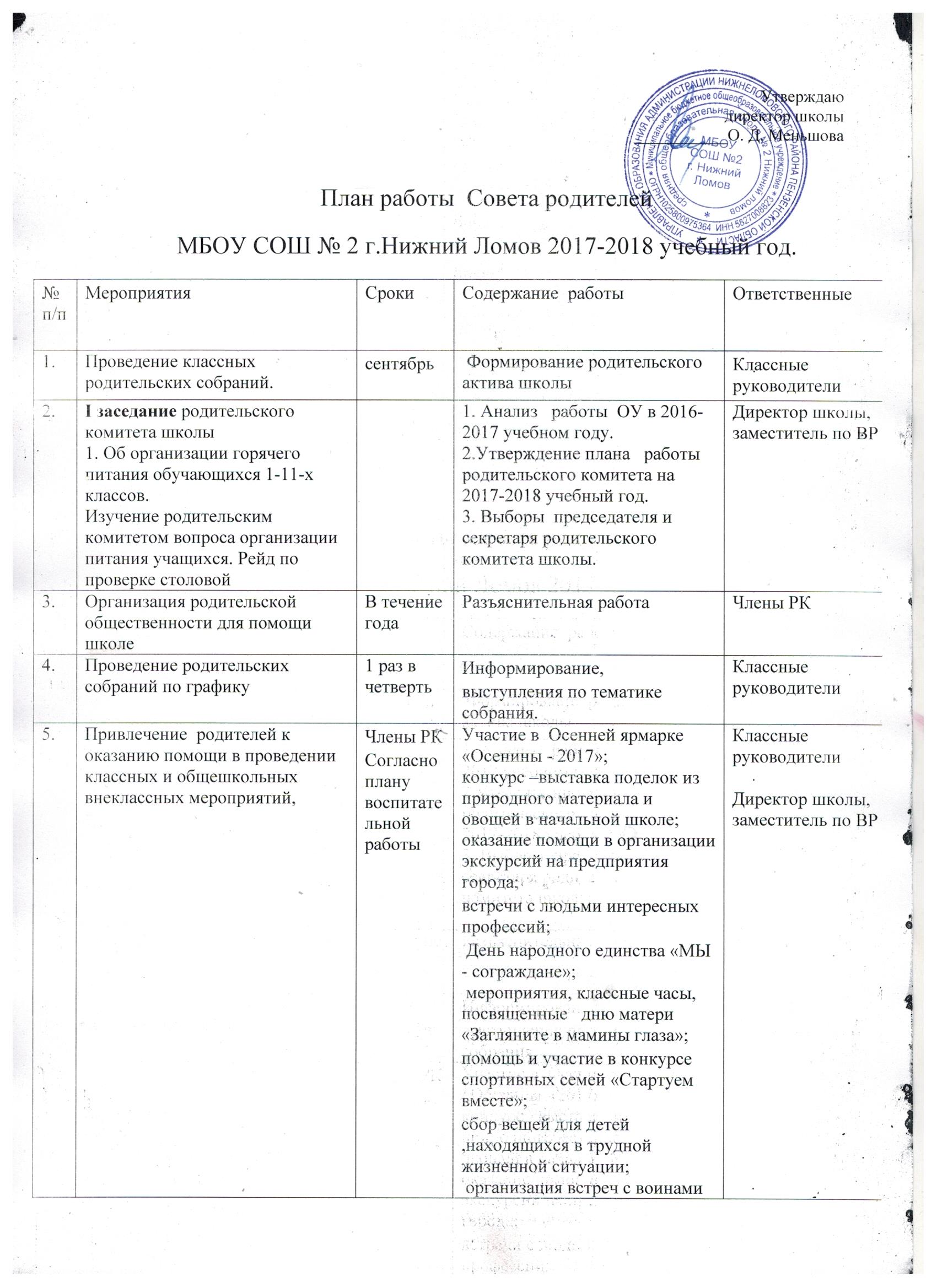 – афганцами; членами семей погибших воинов;подготовка и проведение новогодних праздников;участие в фестивале «Успешная семья»;помощь и участие в Лыжне  России;Вечер встречи с выпускниками «Когда      приходим на родной порог»; помощь в проведениикадетского смотра;встречи с ветеранами ВОВ, Афганских и Чеченских событий;мероприятия, посвященные 8 Марта «И это время называется весна»; помощь в проведении кадетского смотра «Посвящение в кадеты»; участие в проводах зимы «Прощай, Масленица!»;встречи с работниками  Центра занятости в рамках профориентационной работы школы;мероприятия, посвященные Дню Победы; помощь в организации церемонии для 11 классов «Прощание со знаменем»;Праздник последнего звонка в 9,11 классах;участие в «Празднике танца», посвященного1 мая; участие в мероприятиях, посвященных Дню защиты детей; помощь в организации и проведении               Выпускного  вечера в 11 классах.6.Заседание №21.Подведение итогов работы родительского комитета за первое полугодие. 2. Организации горячего питания обучающихся 1-11-х классов на 2 полугодие.ЯнварьЧлены РКДиректор школы, заместитель по ВР7.Участие родительского комитета в мониторинге «Уровень удовлетворённости родителей работой школы».Заместитель по ВР8.Помощь в подготовке школы в проведении ЕГЭапрель, майОказание помощи в приобретении ученических принадлежностей,окружение заботой в семьеЧлены РККлассные руководители9.Участие в школьных субботникахОсень, веснаПрактическое участие,приобретение моющих средств, перчатокЧлены РК,Классные руководители9.Участие  в программах «Последний звонок»в 9 и 11 кл.майОбеспечение безопасности,приобретение оформительских материаловЧлены РК,
Классные руководители10.Организация дежурств и рейдов по микрорайону.В течение годаОбеспечение порядка и безопасностиЗаместитель по ВР11.Организация дежурства по школе во время проведения итоговой аттестациииюньОбеспечение порядка и безопасностиЧлены РК.Классные руководители12.Проведение выпускных вечеровиюньОбеспечение порядка и безопасности во время мероприятия,оказание помощи в реализации программы праздникаЧлены РК13.Организация летнего отдыха, оздоровления и занятости детейМай, июньПомощь родителей в организации летней оздоровительной кампании.Участие  в проведении экскурсий, поездок, походов выходного дня.Члены РК14.Подготовка школы к новому 2017 -2018  учебному году.Помощь в ремонте школыИюнь - августОказание материальной  помощи ипрактическое участиеЧлены РК,Классные руководители15.Заседание №3Отчёт о работе родительских комитетов классов и школы на заключительном заседании. Июнь  Вручение Благодарственных писем  родителямДиректор школы, заместитель по ВР,Члены РК